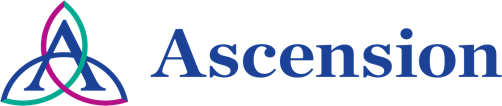 Continuing Education/Continuing Medical Education (CE/CME)Congdon Lecture Series 2024 - Gastroenterology: Delivering Better Outcomes for People Living with IBDWHEN:		March 22, 2024 — 8:45 AMPresentation purpose:Explore the latest in gastroenterology care at our webinar designed for primary care physicians. Dive into topics like updated standards of care, pharmacology, and prevention.Learning objectives:1 Interpret key lab, imaging, and endoscopic findings that would allude to disease severity2 Recognize symptoms of an IBD flare that would distinguish it from IBS or other benign conditions3 Indicate appropriate testing of IBD patients who present with a flare4 Prescribe appropriate medications, diet, and consultations for an IBD flareTarget audience:This activity is designed for the interdisciplinary audience including the following:Specialties: Family Medicine, General Medicine, Primary Care, Internal MedicineAccreditationIn support of improving patient care, Ascension is jointly accredited by the Accreditation Council for Continuing Medical Education (ACCME), the Accreditation Council for Pharmacy Education (ACPE), and the American Nurses Credentialing Center (ANCC), to provide continuing education for the healthcare team.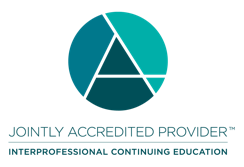 Credit designation: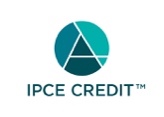 This activity was planned by and for the healthcare team, and learners will receive 1.00 IPCE credit(s) for learning and change.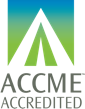 Ascension designates this Enduring Material for a maximum of 1.00 AMA PRA Category 1 Credit(s)™. Physicians should claim only the credit commensurate with the extent of their participation in the activity.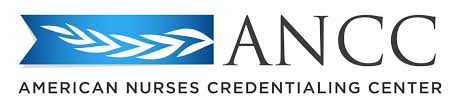 This activity is awarded 1.00 ANCC contact hour(s). (based on 60 minutes per contact hour)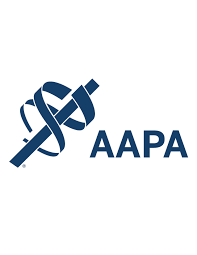 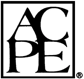 This knowledge-based activity qualifies for 1.00 contact hours of continuing pharmacy education credit. Pharmacy CE credits will be submitted electronically to the NABP upon successful completion of the activity.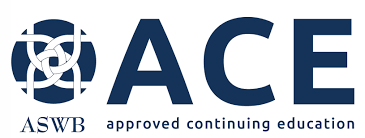 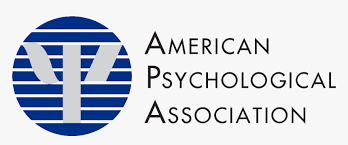 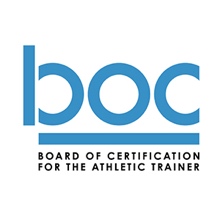 Faculty/Course Director/Planners:Ascension has selected all faculty participating in this activity. It is the policy of Ascension that all CE/CME planning committees, faculty, authors, editors, and staff disclose relationships with commercial interests upon nomination or invitation of participation. Disclosure documents are reviewed for potential conflicts of interest and if relevant, they are resolved prior to confirmation of participation. Only those participants who have no conflict of interest or who agreed to an identified resolution process prior to their participation were involved in this activity.Conflict of Interest:In accordance with the ACCME Standards for Commercial Support, it is the policy of Ascension to ensure balance, independence, objectivity and scientific rigor in all CE/CME activities.Full disclosure of conflicts and conflict resolution will be made in writing via handout materials or syllabus.Commercial Support:No commercial interest was received for this CE/CME activity.Name of individualIndividual's role in activityNature of Relationship(s) / Name of Ineligible Company(s)Dana Burtrum, MAActivity CoordinatorNothing to disclose - 11/17/2023Sherry Harness, MSNNurse PlannerNothing to disclose - 07/27/2023Jason L Williamson, PharmDPharmacy PlannerNothing to disclose - 08/08/2023Jason Schairer, MDFacultyNothing to disclose - 12/08/2023Mark Minaudo, DOCourse DirectorNothing to disclose - 12/07/2023